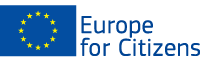 The project «INTERcultural EUrope: from the family to family model to the integration of immigrants in inland and rural towns - INTEREU» was funded with the support of the European Union under the Programme "Europe for Citizens"Applicable to the Strand 2 – Measure 2.1 "Town-Twinning”Applicable to the Strand 2 – Measure 2.1 "Town-Twinning”Participation: The project involved 300 citizens, notably 3 participants from the city of Agia (Greece),  3 participants from the city of Stalowa Wola (Poland), 3 participants from the city of La Palma Del Condado (Spain), 171 participants from the city of Chapelle-lez-Herlaimont (Belgium), 120 participants from the City of Riccia (Italy). 
Location/ Dates: The event took place in Riccia, Italy, from 13/07/2018 to 17/07/2018 
Short description:  The day of 13/07/2018 was dedicated to the welcome of participants and to the social dinner.    The day of  14/07/2018  was dedicated to the explanation of the project  “INTERcultural EUrope: from the Family to family model to the integration of immigrants in inland and rural towns – INTEREU” and its objectives to the citizenship; to the presentation of the project partners, to the theme of migrants of inland and rural areas. Finally, in has been formally signed the twinning agreement between the Municipality of Riccia and the Municipality of Chapelle-lez-Herlaimon.The day of 15/07/2018 was dedicated to the visit of the local hospitality center SPRAR - Protection System for Asylum Seekers and Refugees in Riccia (walk and talk); to the workshop “Refugees and asylum seekers’ integration and welcome” where two guests of the SPRAR center have told how it feels to be a migrant. During the afternoon, participants have been involved in a trip to Altilia (the Roman city of Molise) discussing about ancient and modern welcome of foreigners. The day of 16/07/2018 was dedicated to the visit of the “center of wellness” project in the ancient town of Riccia; to a discussion about the theme of the European Union and the challenge of migratory flows, and about the strategic planning concerning rural development policies and migration policies; to the challenge of welcoming migrants in partner countries; to the Knowledge café on proposals of Family to family projects to be implemented in the partners’ countries and in Europe and to the presentation of Family to family projects developed. The day of 17/07/2018 was dedicated to the greetings of foreign participants and their return home.              Participation: The project involved 300 citizens, notably 3 participants from the city of Agia (Greece),  3 participants from the city of Stalowa Wola (Poland), 3 participants from the city of La Palma Del Condado (Spain), 171 participants from the city of Chapelle-lez-Herlaimont (Belgium), 120 participants from the City of Riccia (Italy). 
Location/ Dates: The event took place in Riccia, Italy, from 13/07/2018 to 17/07/2018 
Short description:  The day of 13/07/2018 was dedicated to the welcome of participants and to the social dinner.    The day of  14/07/2018  was dedicated to the explanation of the project  “INTERcultural EUrope: from the Family to family model to the integration of immigrants in inland and rural towns – INTEREU” and its objectives to the citizenship; to the presentation of the project partners, to the theme of migrants of inland and rural areas. Finally, in has been formally signed the twinning agreement between the Municipality of Riccia and the Municipality of Chapelle-lez-Herlaimon.The day of 15/07/2018 was dedicated to the visit of the local hospitality center SPRAR - Protection System for Asylum Seekers and Refugees in Riccia (walk and talk); to the workshop “Refugees and asylum seekers’ integration and welcome” where two guests of the SPRAR center have told how it feels to be a migrant. During the afternoon, participants have been involved in a trip to Altilia (the Roman city of Molise) discussing about ancient and modern welcome of foreigners. The day of 16/07/2018 was dedicated to the visit of the “center of wellness” project in the ancient town of Riccia; to a discussion about the theme of the European Union and the challenge of migratory flows, and about the strategic planning concerning rural development policies and migration policies; to the challenge of welcoming migrants in partner countries; to the Knowledge café on proposals of Family to family projects to be implemented in the partners’ countries and in Europe and to the presentation of Family to family projects developed. The day of 17/07/2018 was dedicated to the greetings of foreign participants and their return home.              